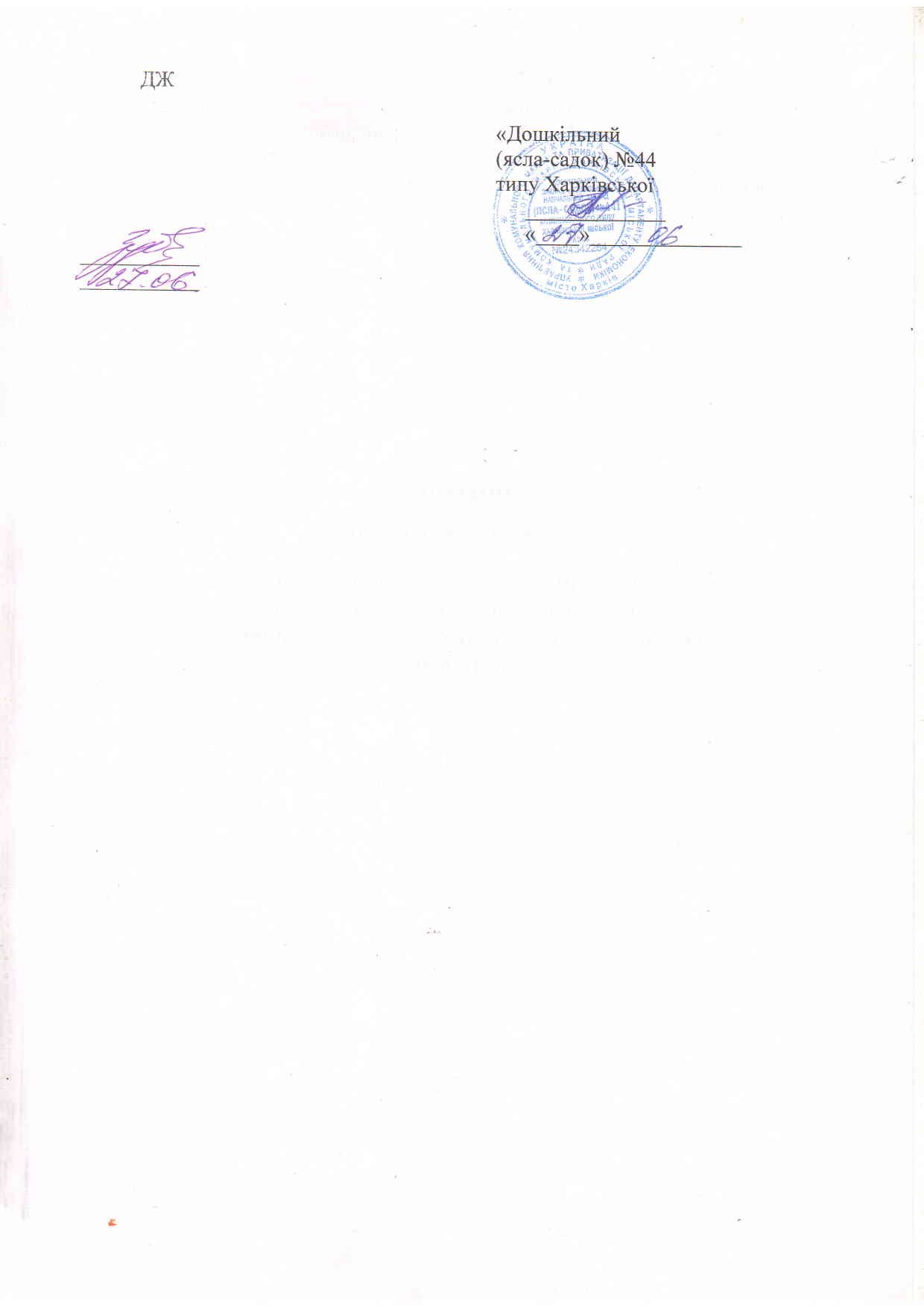 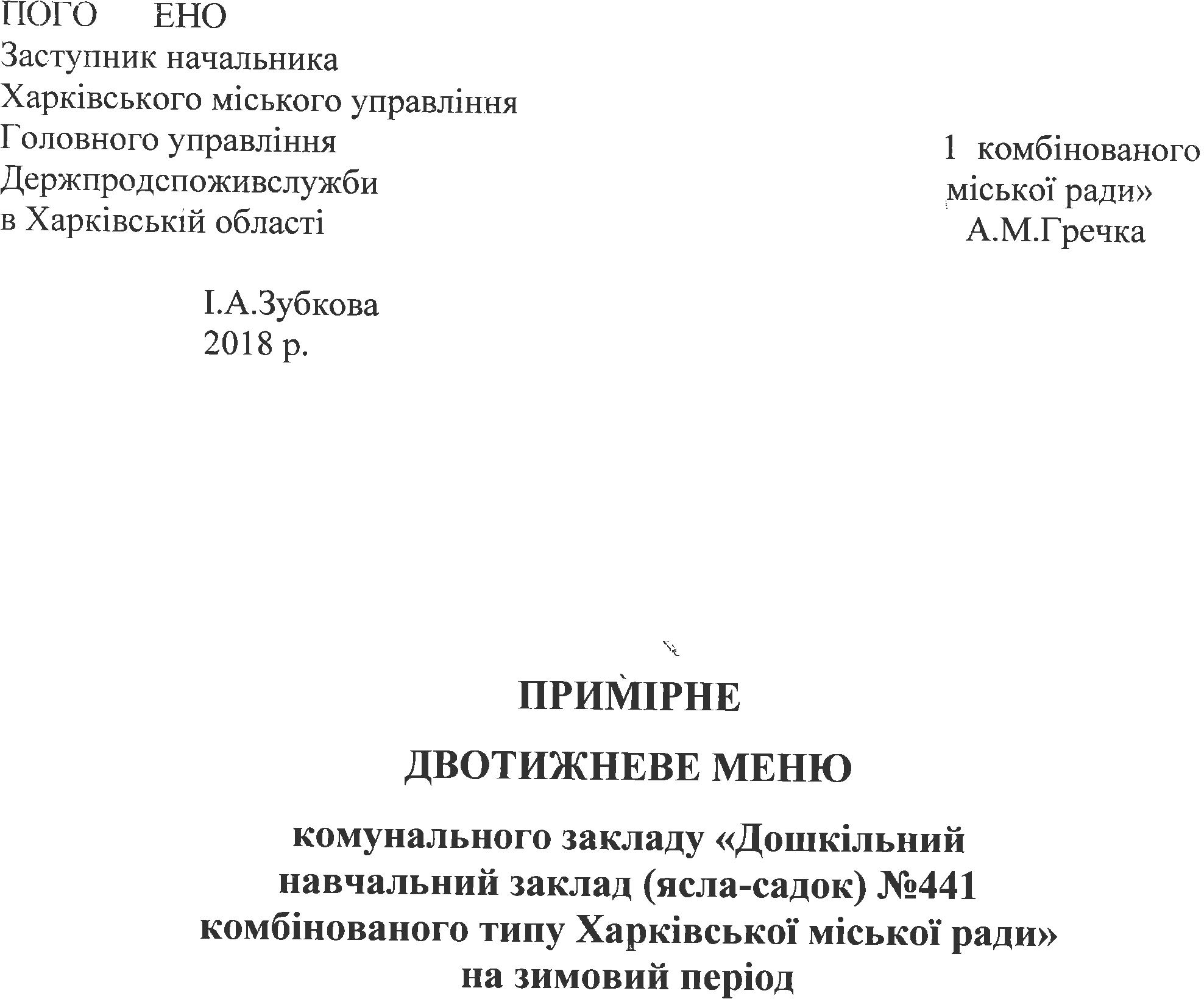 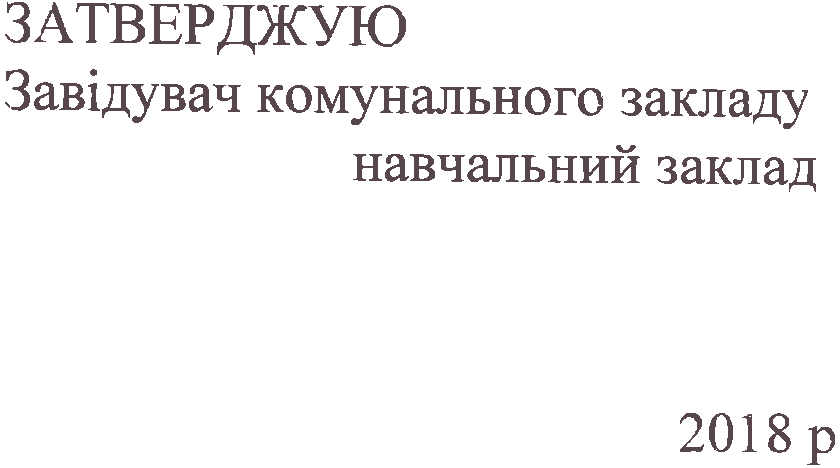 І ТИЖДЕНЬ ПОНЕДІЛОКВІВТОРОКСЕРЕДАЧЕТВЕРП'ЯТНИЦЯІІ  ТИЖДЕНЬ  ПОНЕДІЛОКВІВТОРОКСЕРЕДАЧЕТВЕРП'ЯТНИЦЯПримірне двотижневе меню складено __________ Л.М.МельничукПрийом їжіНазва стравНазва продуктівВихідВихідПрийом їжіНазва стравНазва продуктівясласадСніданокМакаронні вироби відварніВихід: 63/80МакарониМасло вершкове204255СніданокЯйце варенеВихід:24/48Яйце0,51СніданокМорква тушкованаВихід:30/50Морква ОліяЦукор4011651,51,5СніданокЧай з молоком (сгущеним)Вихід:150/180ЦукорЧайМолоко абоЗгущене молокоВода100,21103040/150130,21304050/180СніданокХліб пшеничний з вершковим маслом Вихід:30/3  40/ 5ХлібМасло вершкове303405ОбідСуп   гороховий Вихід:150/200ГорохКартопляМоркваЦибуляМасло вершкове540552106010105ОбідПюре картопляне Вихід:120/ 140КартопляМасло вершковеМолоко140323170630ОбідСосиска   Вихід:60/100Сосиска60100ОбідСалат зі свіжої капустиВихід: 50/60КапустаЦибуляЦукорОлія48823551134ОбідХліб  житнійВихід:20/40Хліб житній2040ОбідКомпот із сушених фруктів Вихід:120/150Сушені фрукти              Цукор                                  Вода 10                     10                   12010                  10                   150ВечеряСирники  зі сметанним соусомВихід: 100/10 120/15Сир кисломолочний  БорошноЯйцеЦукорОліяСметана88100,105310112150,2510515ВечеряКавовий напій на  молоціВихід:150/180МолокоЦукорКава150101180152Прийом їжіНазва стравНазва продуктівВихідВихідПрийом їжіНазва стравНазва продуктівясласадСніданокКаша молочна манна Вихід:180/ 200Крупа маннаМолокоЦукорМасло вершкове 1017052 1018055СніданокХліб з вершковим маслом, сиромВихід:30/3/7 40/5/12ХлібМасло вершковеСир твердий30 37 405 12СніданокЧай з молоком (сгущеним)Вихід:150/180ЦукорЧайМолоко абоЗгущене молокоВода100,21103040/150130,21304050/180ОбідСуп польовий на курячому бульйоні Вихід:150/200ПшоноКартопляМоркваЦибуляМасло вершкове1040554125010105ОбідІкра буряково-морквянаВихід:90/120БурякМоркваОлія6060280803ОбідТюфтельки  курячі з рисомВихід: 60/80КуриРисЦибуляБорошноТоматОлія 6085313 100108424ОбідХліб житній         Вхід:20/40Хліб житній2040ОбідКомпот із сушених фруктів Вихід:120/150Сушені фруктиЦукорВода 10101201010150ВечеряКотлета рибнаВихід:50/95РибаХлібМолокоБорошноОлія505533 11210 1054ВечеряКартопля відварна Вихід:110/140КартопляМасло вершкове1403 1706ВечеряОгірок консервованийВихід:  30/40Огірок3040ВечеряХліб  пшеничний      Вихід:  25/30Хліб2530ВечеряКакао  на молоціВихід:150/180КакаоМолокоЦукор 1  15010 2 16010Прийом їжіНазва стравНазва продуктівВихідВихідПрийом їжіНазва стравНазва продуктівясласадСніданокКаша молочна ячна Вихід:180/ 200Крупа ячнаМолокоЦукор101605101705СніданокЧай з молоком (сгущеним)Вихід:150/180ЦукорЧайМолоко абоЗгущене молокоВода100,21103040/150130,21304050/180СніданокХліб з вершковим маслом Вихід:25/3 40/5ХлібМасло вершкове253405ОбідБорщ український зі сметаноюВихід:150/5 200/10КартопляКапустаМоркваЦибуляБурякТоматМасло вершковеСметана4030553013560501010502510ОбідКотлета   куряча Вихід:50/70КуриЦибуляХлібБорошноОліяМолоко605533510010105410ОбідКаша гречана Вихід:82/ 105Крупа гречанаМасло вершкове202255ОбідПомидор консервований        Вихід:40/50Помидор4050ОбідХліб  житній       Вихід:20/40Хліб житній2040ОбідСікВихід 125/175Сік125175ВечеряВареники ліниві зі сметанним соусомВихід:80/7 100/15Сир кисломолочнийБорошноЦукорЯйцеМасло вершковеСметана871050, 104711315100,25615ВечеряКефірВихід:160/180Кефір160180Прийом їжіНазва стравНазва продуктівВихідВихідПрийом їжіНазва стравНазва продуктівясласадСніданокКаша молочна пшенична Вихід:180/ 200Крупа пшеничнаМолокоЦукорМасло вершкове10160521017053СніданокХліб з маслом вершковим Вихід:30/5  40/ 5ХлібМасло вершкове303405СніданокЧай з молоком (сгущеним)Вихід:150/180ЦукорЧайМолоко абоЗгущене молокоВода100,21103040/150130,21304050/180ОбідСуп болгарськийВихід:150/200Яйце курячеКартопляМоркваЦибуляКрупа маннаМасло вершкове0,14055220,150101035ОбідГуляш курячийВихід:50/80КуриЦибуляМоркваБорошноОліяТоматМасло вершкове60510121210010152323ОбідКаша перловаВихід: 93/119Крупа перловаМасло вершкове203255ОбідХліб житнійВихід:20/40Хліб2040ОбідКомпот із сушених фруктів Вихід:120/150Сушені фруктиЦукорВода 10101201010150ВечеряВінегретВихід: 85/125БурякКартопляМоркваОгірок консервонанийЦибуляОлія203012202010304520303015ВечеряКнелі рибніВихід:60/90РибаХлібМолокоОліяЯйце5051030,10113101340,25ВечеряКакао на молоціВихід:150/180КакаоМолокоЦукор113510215015ВечеряХліб пшеничнийВихід:25/30Хліб2530Прийом їжіНазва стравНазва продуктівВихідВихідПрийом їжіНазва стравНазва продуктівясласадСніданокКаша молочна вівсяна Вихід:180 / 200Крупа вівсянаМолокоЦукорМасло вершкове10159541016056СніданокКавовий напій  на молоці Вихід:150/180Кавовий напійМолокоЦукор115010218010СніданокХліб з вершковим маслом, сиромВихід:30/3/8  40/5/13ХлібМасло вершковеСир твердий303840513ОбідСуп гречаний Вихід:150/ 200Крупа гречанаКартопляМоркваЦибуляМасло вершковеСметанаВода740552512010601010510170Обід Битки м'ясні в молочному соусіВихід:     50/80 ЯловичинаХлібМолокоОлія60511110010172ОбідКапуста тушкованаВихід: 100/110КапустаМоркваЦибуляТоматМасло вершковеОлія1133522213235233ОбідХліб житнійВихід:20/40Хліб2040ОбідКомпот із сушених фруктів Вихід:120/150Сушені фруктиЦукорВода 10101201010150ВечеряСалат з морквиВихід:50/50МоркваЦукорОлія562,52,5562,52,5ВечеряЯйце варенеВихід:24/48Яйце0,51ВечеряПиріжки з повидломВихід:70/80БорошноМолокоЦукорМасло вершковеОліяДріжджіПовидло351551111104020522215ВечеряЧай з лимономВихід:150/8180/10ЧайЛимонЦукор0,28100,21015Прийом їжіНазва стравНазва продуктівВихідВихідПрийом їжіНазва стравНазва продуктівясласадСніданокКаша рисова в’язкаВихід:68/ 90Рис Масло вершковеВода1525620374СніданокЯйце варенеВихід:0,5/1Яйце0,51СніданокСалат із зеленого горошку і цибуліВихід:40/60Горошок зеленийЦибуляОлія50527083СніданокЧай з молоком (сгущеним)Вихід:150/180ЦукорЧайМолоко абоЗгущене молокоВода100,21103040/150130,21304050/180СніданокХліб з вершковим маслом Вихід:30/3   40/ 5ХлібМасло вершкове30  3 40 5ОбідСуп вівсянийВихід:150/200Крупа вівсянаКартопляМоркваЦибуляМасло вершковеВода 104055 2120 15501010 5170ОбідОвочеве рагуВихід:125/150КартопляЦибуляМоркваКапустаЗелений горошокМасло вершковеТомат601030501031701235601252ОбідСосискаВихід:60/100Сосиска60100ОбідХліб житнійВихід:20/40Хліб житній2040ОбідКомпот із сушених фруктів Вихід:120/150Сушені фруктиЦукорВода 10101201010150ВечеряЗапіканка сирна зі сметанним соусом Вихід:90/8 110/15Сир кисломолочнийМанкаЦукорЯйцеМолокоМасло вершковеСметана 88750,104538 1129100,2560515ВечеряМолоко кип'яченеВихід:152/180 Молоко152180Прийом їжіНазва стравНазва продуктівВихідВихідПрийом їжіНазва стравНазва продуктівяслаСадСніданокСуп молочний з макаронними виробамиВихід:180/ 200МакарониМолокоЦукорМасло вершкове10170421019053СніданокХліб з вершковим маслом, сиромВихід:30/3/7 40/5/12ХлібМасло вершковеСир твердий303740512СніданокЧай з молоком (сгущеним)Вихід:150/180ЦукорЧайМолоко абоЗгущене молокоВода100,21103040/150130,21304050/180ОбідРозсольник на курячому бульйоні зі сметаноюВихід:150/5 200/10Крупа перловаКартопляМоркваЦибуляОгірок консервів.Масло вершковеСметанаВода440551523120760101020510170ОбідГолубці ліниві з курячим м'ясомВихід:125/170РисКапустаЦибуляМоркваМасло вершковеТоматКури79055216010120101032100ОбідХліб житнійВихід:20/40Хліб 2040ОбідСікВихід 125/175Сік125175ВечеряТовченики рибніВихід:53/105РибаБорошноЦибуляОлія5065311212104ВечеряПюре картопляне Вихід:110/ 140КартопляМасло вершкове14021705ВечеряХлібВихід:25/30Хліб2530ВечеряКакао на молоціВихід:150/180КакаоМолокоЦукор113010215015Прийом їжіНазва стравНазва продуктівВихідВихідПрийом їжіНазва стравНазва продуктівясласадСніданокІкра кабачковаВихід:40/50Ікра кабачкова4050СніданокОмлет Вихід:30/ 60ЯйцеБорошноМолокоМасло вершкове0,5110112202СніданокКаша пшеничнаВихід: 82/105Крупа пшеничнаМасло вершкове203255СніданокКавовий напій на молоці   Вихід:150/180Кавовий напійМолокоЦукор115010218013СніданокХліб з вершковим маслом Вихід:30/3   40/ 5ХлібМасло вершкове30  3 40 5ОбідСуп овочевийВихід:150/200КапустаКартопляМоркваЗелений горошокЦибуляМасло вершковеВода205010105112030701515102170Обід Битки січені з курячого м'яса Вихід:     55/80 КуриХлібМолокоМасло вершкове 6055110010101ОбідМакаронні вироби відварніВихід:62 /80МакарониМасло вершкове203256ОбідМорква тушкованаВихід:30/50Морква ОліяЦукор4011651,51,5ОбідХліб житнійВихід:20/40Хліб 2040ОбідКомпот із сушених фруктів Вихід:120/150Сушені фруктиЦукорВода 10101201010150ВечеряСирники зі сметанним соусомВихід :100/7 120/15Сир кисломолочнийБорошноЦукорЯйцеоліяСметана871080,103711313100,25515ВечеряЙогуртВихід:150/180Йогурт160180Прийом їжіНазва стравНазва продуктівВихідВихідПрийом їжіНазва стравНазва продуктівясласадСніданокКаша молочна манна Вихід:180/ 200Крупа маннаМолокоЦукорМасло вершкове 1017052 1018053СніданокХліб з вершковим масломВихід:30/3 40/5ХлібМасло вершкове203405СніданокЧай з молоком (сгущеним)Вихід:150/180ЦукорЧайМолоко абоЗгущене молокоВода100,21103040/150130,21304050/180ОбідСуп  український з галушками на курячому  бульйоніВихід:150/200КартопляБорошноЯйцеМоркваЦибуляМасло вершковеБульйон50100,155212070150,110103170ОбідПлов із м’ясом курячимВихід: 105/150КуриРисМасло вершковеЦибуляМоркваПерець солодкийТоматОлія6020355101110030510102022ОбідСалат з солоних огірків та цибуліВихід:30/50Огірокцибуля Олія305150102ОбідХліб   житній     Вихід:20/40Хліб 2040ОбідКомпот із сушених фруктів Вихід:120/150Сушені фруктиЦукорВода 10101201010150ВечеряСалат із вареної картоплі та огурцівВихід:75/ 100КартопляМоркваОгірок консервонанийЦибуляОлія401030154601540205ВечеряРиба смаженаВихід:60/ 90РибаБорошноОлія503311355ВечеряКакао  на  молоці Вихід:150/180МолокоКакаоЦукор150110170213ВечеряХлібВихід:25/30Хліб2530Прийом їжіНазва стравНазва продуктівВихідВихідПрийом їжіНазва стравНазва продуктівясласадСніданокКаша молочна гречана Вихід:180/ 200 Крупа гречанаМолокоЦукорМасло вершкове10180521319054СніданокКавовий напій на  молоці Вихід:150/180Кавовий напійЦукорМолоко110150215170СніданокХліб з вершковим маслом,сиромВихід:30/3/8 40/5/12ХлібМасло вершковеСир твердий303840513ОбідБорщ буряковий зі сметаноюВихід:150/200КартопляБурякМоркваЦибуляМасло вершковеСметанаВода 4040552512060601010310170ОбідКотлета  м’яснаВихід: 42/67ЯловичинаЦибуляОліяХліб6053510010510ОбідКартопля відварна з масломВихід: 90/110КартопляМасло вершкове12031506ОбідСалат зі свіжої капустиВихід: 50/60КапустаЦибуляЦукорОлія48823551134ОбідХліб житнійВихід:20/40Хліб2040ОбідКомпот із сушених фруктів Вихід:120/150Сушені фруктиЦукорВода 10101201010150ВечеряБулка здобнаВихід: 55/75БорошноМолокоЦукорМасло вершковеОліяДріжджі2515521135207322ВечеряЯблуко свіжеВихід: 50/100Яблуко50100ВечеряЧай  з лимономВихід:150/8 180/10ЧайЛимонЦукорВода0,28101500,21015180